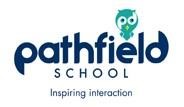      Pathfield School Governor Business Interests Name  Type of Governor  Term of Office  Area of Responsibility Registered Interests  Stuart  Allman  Staff (HT) 02.11.20 - 01.11.24 Pathfield School Headteacher  Equality and Wellbeing Partner of Pathfield School staff member Penny  Bacon  Staff (Teacher) 01.12.20 - 01.12.24 Personal, Social, Health and Economic Education (PSHE) / Citizenship None Charlotte Bradshaw Parent 26.01.21 - 26.01.25 Early Years Foundation Stage (EYFS) None  Gareth  Chapman  Parent  26.01.21 - 26.01.25 Vice Chair of Governors ICT / GDPR / Data Protection  None Sharon  Harris Co-opted   28.04.22 - 28.04.26 Reading and Phonics None Claire  Holland-Edwards  Co-opted 21.07.20 - 21.07.24 General Support 	 None Rosemary Mitchell  Foundation  09.06.21 - 09.06.25 Chair of Governors Finance / Single Central Record  Little Bridge House Trust   Children’s Hospice South West    Vicki  Russell  Co-opted 28.04.22 - 28.04.26 Child Protection and Safeguarding Pupil Premium  Passenger Escort Team Supervisor DCC Transport Co-ordination Service 